Creamy Peanut Butter Frostingwww.FronieMaeBakes.comIngredients:1 cup of room temperature butter1 cup creamy peanut butter1 cup marshmallow cream2 cups powdered sugar2 tablespoons milkDirections:Cream together butter, peanut butter and marshmallow cream. Slowly add in powdered sugar until combined.Add milk to loosen frosting. 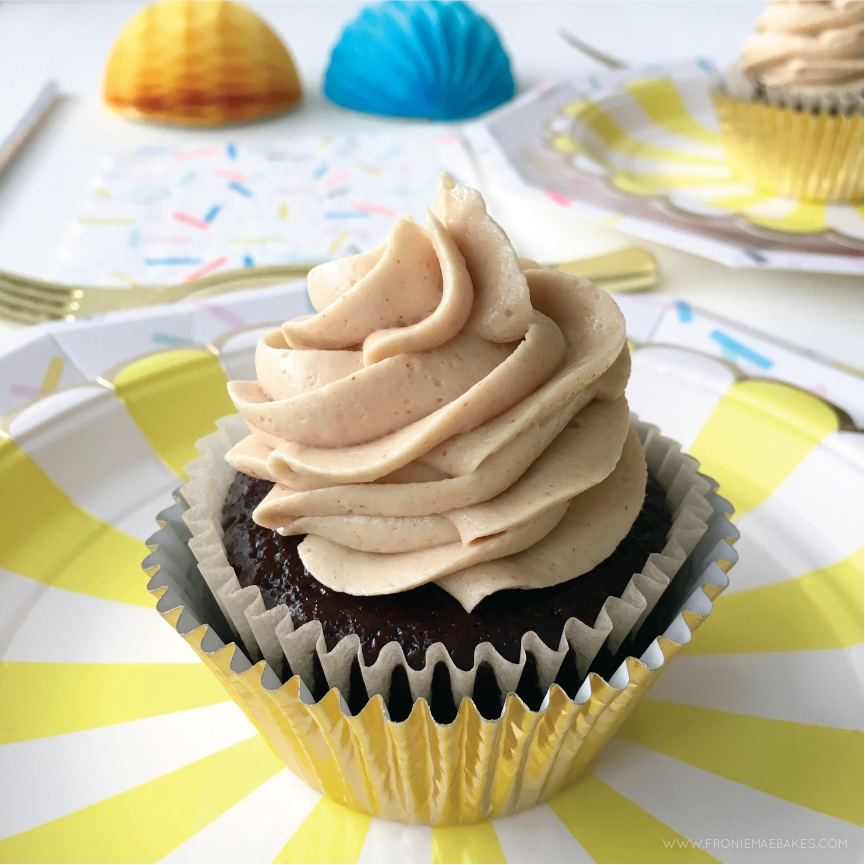 